Continuum of Care for the City & County of Racine (WI-502)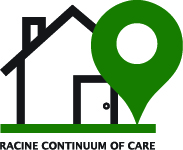 Coordinated Entry SystemPre-Screen Form Are you a victim/survivor of domestic or sexual violence?    Yes |     No If yes, are you currently fleeing a domestic violence situation?   Yes (referral to a local DV agency needed) |   NoDo you have a disability or need reasonable accommodations for us to provide services to you, including filling out this form?  (This question is voluntary and does not affect your eligibility for services.)   Yes, indicate needs below |   No  Client Contact Information:Are you formally a ward of the child welfare/foster care agency?   Yes |   NoHousehold members (List everyone living in your household, related & unrelated.)Living situation last night  Emergency shelter, including hotel or motel paid for with emergency shelter voucher  Place not meant for habitation inclusive of “non-housing service site (outreach programs only)”Do you have an underlying health condition that puts you at higher risk for COVID-19?      Yes |     NoAre you or a household member an essential worker?     Yes |     NoDo any of these experiences cause a barrier for you or your household getting housing?Criminal Background     Yes |     NoPrior Evictions     Yes |     NoFamily with 5 people or more that cannot be housed in fewer than 3 bedrooms     Yes |     NoStaff use only:Do you need an interpreter?    Yes     NoLanguage:Telephone No:Email:Social media handle:Social media handle:On a regular day where is it easiest to find you?What time: Head of Head of Household:Household:Last NameLast NameFirstMIMIDate of BirthDate of BirthGenderGenderRaceRaceRaceEthnicityEthnicityDisabilityHouseholdMember 02Last NameLast NameFirstMIMIDate of BirthDate of BirthGenderRaceRaceRaceEthnicityEthnicityDisabilityHouseholdMember 03Last NameLast NameFirstMIMIDate of BirthDate of BirthDate of BirthGenderRaceRaceRaceEthnicityEthnicityEthnicityDisabilityHouseholdMember 04Last NameLast NameFirstMIMIDate of BirthDate of BirthDate of BirthGenderRaceRaceRaceEthnicityEthnicityEthnicityDisabilityHouseholdMember 05Last NameLast NameFirstMIMIDate of BirthDate of BirthDate of BirthGenderRaceRaceRaceEthnicityEthnicityEthnicityDisabilityVeteran StatusVeteran Benefit StatusIf any of the above 2 are checked, approximate date started and continued**Required for housing placement Staying or living in a family member’s room, apartment, or house Staying or living in a family member’s room, apartment, or house Staying or living in a family member’s room, apartment, or house Staying or living in a family member’s room, apartment, or house Staying or living in a family member’s room, apartment, or house Staying or living in a family member’s room, apartment, or house Staying or living in a family member’s room, apartment, or house Staying or living in a family member’s room, apartment, or house Psychiatric hospital or other psychiatric facility center Psychiatric hospital or other psychiatric facility center Psychiatric hospital or other psychiatric facility center Psychiatric hospital or other psychiatric facility center Psychiatric hospital or other psychiatric facility center Staying or living in a friend’s room, apartment, or house Staying or living in a friend’s room, apartment, or house Staying or living in a friend’s room, apartment, or house Staying or living in a friend’s room, apartment, or house Staying or living in a friend’s room, apartment, or house Staying or living in a friend’s room, apartment, or house Staying or living in a friend’s room, apartment, or house Staying or living in a friend’s room, apartment, or house  Hospital (non-psychiatric)  Hospital (non-psychiatric)  Hospital (non-psychiatric)  Hospital (non-psychiatric)  Hospital (non-psychiatric) Rental by client, no housing subsidy Rental by client, no housing subsidy Rental by client, no housing subsidy Rental by client, no housing subsidy Rental by client, no housing subsidy Rental by client, no housing subsidy Rental by client, no housing subsidy Rental by client, no housing subsidy Other Other Rental by client, with VASH housing subsidy Rental by client, with VASH housing subsidy Rental by client, with VASH housing subsidy Rental by client, with VASH housing subsidy Rental by client, with VASH housing subsidy Rental by client, with VASH housing subsidy Rental by client, with VASH housing subsidy Rental by client, with VASH housing subsidy Owned by client, no housing subsidy Owned by client, no housing subsidy Owned by client, no housing subsidy Owned by client, no housing subsidy Owned by client, no housing subsidy Rental by client, with other (non- VASH) housing subsidy Rental by client, with other (non- VASH) housing subsidy Rental by client, with other (non- VASH) housing subsidy Rental by client, with other (non- VASH) housing subsidy Rental by client, with other (non- VASH) housing subsidy Rental by client, with other (non- VASH) housing subsidy Rental by client, with other (non- VASH) housing subsidy Rental by client, with other (non- VASH) housing subsidy Owned by client, with housing subsidy Owned by client, with housing subsidy Owned by client, with housing subsidy Owned by client, with housing subsidy Owned by client, with housing subsidy Jail, prison, or juvenile detention facility Jail, prison, or juvenile detention facility Jail, prison, or juvenile detention facility Jail, prison, or juvenile detention facility Jail, prison, or juvenile detention facility Jail, prison, or juvenile detention facility Jail, prison, or juvenile detention facility Jail, prison, or juvenile detention facility Foster care home or foster care group home Foster care home or foster care group home Foster care home or foster care group home Foster care home or foster care group home Foster care home or foster care group home Transitional housing for homeless persons (including homeless youth) Transitional housing for homeless persons (including homeless youth) Transitional housing for homeless persons (including homeless youth) Transitional housing for homeless persons (including homeless youth) Transitional housing for homeless persons (including homeless youth) Transitional housing for homeless persons (including homeless youth) Transitional housing for homeless persons (including homeless youth) Transitional housing for homeless persons (including homeless youth) Substance abuse treatment facility or detox Substance abuse treatment facility or detox Substance abuse treatment facility or detox Substance abuse treatment facility or detox Substance abuse treatment facility or detox Permanent housing for formerly homeless persons (such as SHP, S+C, or SRO Mod Rehab) Permanent housing for formerly homeless persons (such as SHP, S+C, or SRO Mod Rehab) Permanent housing for formerly homeless persons (such as SHP, S+C, or SRO Mod Rehab) Permanent housing for formerly homeless persons (such as SHP, S+C, or SRO Mod Rehab) Permanent housing for formerly homeless persons (such as SHP, S+C, or SRO Mod Rehab) Permanent housing for formerly homeless persons (such as SHP, S+C, or SRO Mod Rehab) Permanent housing for formerly homeless persons (such as SHP, S+C, or SRO Mod Rehab) Permanent housing for formerly homeless persons (such as SHP, S+C, or SRO Mod Rehab)  Hotel or motel paid for without emergency shelter voucher  Hotel or motel paid for without emergency shelter voucher  Hotel or motel paid for without emergency shelter voucher  Hotel or motel paid for without emergency shelter voucher  Hotel or motel paid for without emergency shelter voucherLength of living situation in place marked aboveLength of living situation in place marked aboveLength of living situation in place marked aboveLength of living situation in place marked aboveLength of living situation in place marked aboveNumber of times you have been on the Street, in an Emergency Shelter, on a motel voucher, or in a Safe Haven in the past Number of times you have been on the Street, in an Emergency Shelter, on a motel voucher, or in a Safe Haven in the past Number of times you have been on the Street, in an Emergency Shelter, on a motel voucher, or in a Safe Haven in the past Number of times you have been on the Street, in an Emergency Shelter, on a motel voucher, or in a Safe Haven in the past Number of times you have been on the Street, in an Emergency Shelter, on a motel voucher, or in a Safe Haven in the past Number of times you have been on the Street, in an Emergency Shelter, on a motel voucher, or in a Safe Haven in the past Number of times you have been on the Street, in an Emergency Shelter, on a motel voucher, or in a Safe Haven in the past Number of times you have been on the Street, in an Emergency Shelter, on a motel voucher, or in a Safe Haven in the past Number of times you have been on the Street, in an Emergency Shelter, on a motel voucher, or in a Safe Haven in the past Number of times you have been on the Street, in an Emergency Shelter, on a motel voucher, or in a Safe Haven in the past Number of times you have been on the Street, in an Emergency Shelter, on a motel voucher, or in a Safe Haven in the past Number of times you have been on the Street, in an Emergency Shelter, on a motel voucher, or in a Safe Haven in the past three years including today:  three years including today:  three years including today:  Number of months homeless on the Street, in an Emergency Shelter, on a motel voucher, or in a Safe Haven in the past three Number of months homeless on the Street, in an Emergency Shelter, on a motel voucher, or in a Safe Haven in the past three Number of months homeless on the Street, in an Emergency Shelter, on a motel voucher, or in a Safe Haven in the past three Number of months homeless on the Street, in an Emergency Shelter, on a motel voucher, or in a Safe Haven in the past three Number of months homeless on the Street, in an Emergency Shelter, on a motel voucher, or in a Safe Haven in the past three Number of months homeless on the Street, in an Emergency Shelter, on a motel voucher, or in a Safe Haven in the past three Number of months homeless on the Street, in an Emergency Shelter, on a motel voucher, or in a Safe Haven in the past three Number of months homeless on the Street, in an Emergency Shelter, on a motel voucher, or in a Safe Haven in the past three Number of months homeless on the Street, in an Emergency Shelter, on a motel voucher, or in a Safe Haven in the past three Number of months homeless on the Street, in an Emergency Shelter, on a motel voucher, or in a Safe Haven in the past three Number of months homeless on the Street, in an Emergency Shelter, on a motel voucher, or in a Safe Haven in the past three Number of months homeless on the Street, in an Emergency Shelter, on a motel voucher, or in a Safe Haven in the past three years:If more than 12 months, how many total months in the past 3 years?  If more than 12 months, how many total months in the past 3 years?  If more than 12 months, how many total months in the past 3 years?  If more than 12 months, how many total months in the past 3 years?  If more than 12 months, how many total months in the past 3 years?  If more than 12 months, how many total months in the past 3 years?  If more than 12 months, how many total months in the past 3 years?  Client Consent SectionClient Consent SectionClient Consent SectionClient Consent SectionClient Consent SectionClient Consent SectionClient Consent SectionClient Consent SectionDo you give consent that this agency may share information with other agencies such as, but not limited to, your situation, household demographics, and any questions asked during this assessment in order to provide referral to other services?  Do you give consent that this agency may share information with other agencies such as, but not limited to, your situation, household demographics, and any questions asked during this assessment in order to provide referral to other services?  Do you give consent that this agency may share information with other agencies such as, but not limited to, your situation, household demographics, and any questions asked during this assessment in order to provide referral to other services?  Do you give consent that this agency may share information with other agencies such as, but not limited to, your situation, household demographics, and any questions asked during this assessment in order to provide referral to other services?  Do you give consent that this agency may share information with other agencies such as, but not limited to, your situation, household demographics, and any questions asked during this assessment in order to provide referral to other services?  Do you give consent that this agency may share information with other agencies such as, but not limited to, your situation, household demographics, and any questions asked during this assessment in order to provide referral to other services?  Do you give consent that this agency may share information with other agencies such as, but not limited to, your situation, household demographics, and any questions asked during this assessment in order to provide referral to other services?  Do you give consent that this agency may share information with other agencies such as, but not limited to, your situation, household demographics, and any questions asked during this assessment in order to provide referral to other services?  I understand that I can revoke this Authorization at any time, except for action already taken, by sending written notice I understand that I can revoke this Authorization at any time, except for action already taken, by sending written notice I understand that I can revoke this Authorization at any time, except for action already taken, by sending written notice I understand that I can revoke this Authorization at any time, except for action already taken, by sending written notice I understand that I can revoke this Authorization at any time, except for action already taken, by sending written notice I understand that I can revoke this Authorization at any time, except for action already taken, by sending written notice I understand that I can revoke this Authorization at any time, except for action already taken, by sending written notice I understand that I can revoke this Authorization at any time, except for action already taken, by sending written notice to the authorized agent.  This authorization expires    to the authorized agent.  This authorization expires    from date of the signature below.from date of the signature below.from date of the signature below.from date of the signature below.from date of the signature below.I understand that the information contained on this form is provided voluntarily.  The information is true and correct to the best of my knowledge.  ** I am aware that providing false information or not reporting pertinent information is fraud.  ** If I provide any false information, I understand that services may be denied. ** I understand that completion of this form does not guarantee that I will receive assistance.	   VERBALI understand that the information contained on this form is provided voluntarily.  The information is true and correct to the best of my knowledge.  ** I am aware that providing false information or not reporting pertinent information is fraud.  ** If I provide any false information, I understand that services may be denied. ** I understand that completion of this form does not guarantee that I will receive assistance.	   VERBALI understand that the information contained on this form is provided voluntarily.  The information is true and correct to the best of my knowledge.  ** I am aware that providing false information or not reporting pertinent information is fraud.  ** If I provide any false information, I understand that services may be denied. ** I understand that completion of this form does not guarantee that I will receive assistance.	   VERBALI understand that the information contained on this form is provided voluntarily.  The information is true and correct to the best of my knowledge.  ** I am aware that providing false information or not reporting pertinent information is fraud.  ** If I provide any false information, I understand that services may be denied. ** I understand that completion of this form does not guarantee that I will receive assistance.	   VERBALI understand that the information contained on this form is provided voluntarily.  The information is true and correct to the best of my knowledge.  ** I am aware that providing false information or not reporting pertinent information is fraud.  ** If I provide any false information, I understand that services may be denied. ** I understand that completion of this form does not guarantee that I will receive assistance.	   VERBALI understand that the information contained on this form is provided voluntarily.  The information is true and correct to the best of my knowledge.  ** I am aware that providing false information or not reporting pertinent information is fraud.  ** If I provide any false information, I understand that services may be denied. ** I understand that completion of this form does not guarantee that I will receive assistance.	   VERBALI understand that the information contained on this form is provided voluntarily.  The information is true and correct to the best of my knowledge.  ** I am aware that providing false information or not reporting pertinent information is fraud.  ** If I provide any false information, I understand that services may be denied. ** I understand that completion of this form does not guarantee that I will receive assistance.	   VERBALI understand that the information contained on this form is provided voluntarily.  The information is true and correct to the best of my knowledge.  ** I am aware that providing false information or not reporting pertinent information is fraud.  ** If I provide any false information, I understand that services may be denied. ** I understand that completion of this form does not guarantee that I will receive assistance.	   VERBALSignature of ApplicantDate:Signature of Agency Rep:Signature of Agency Rep:Signature of Agency Rep:Signature of Agency Rep:Date:HOUSING STATUSSTAFF USE ONLY Literally homeless Unstably housed and at risk of losing housing (high-risk) Imminently losing their housing Stably housed